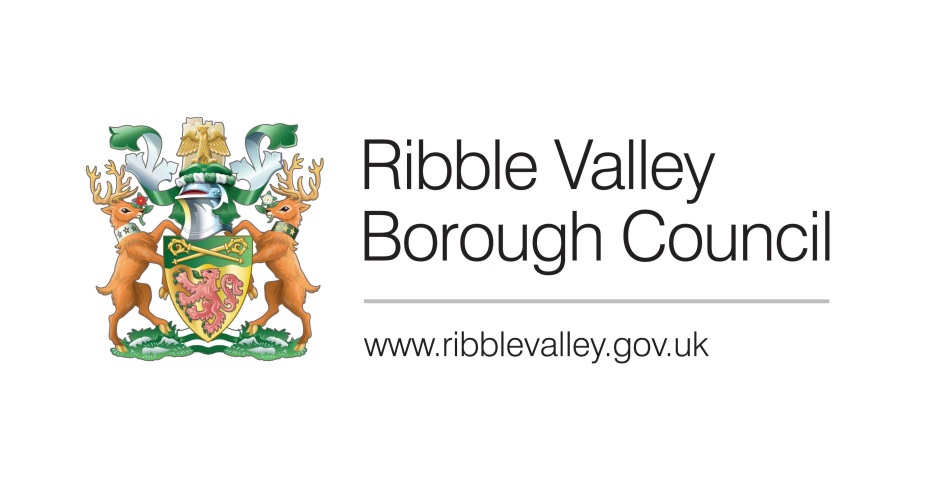 TREE WORK ASSESSMENTDATE INSPECTED:DATE INSPECTED:DATE INSPECTED:DATE INSPECTED:DATE INSPECTED:DATE INSPECTED:DATE INSPECTED:DATE INSPECTED:5 July 20235 July 20235 July 2023TPO:38 – 1976 Longridge Road, Chipping38 – 1976 Longridge Road, Chipping38 – 1976 Longridge Road, Chipping38 – 1976 Longridge Road, Chipping38 – 1976 Longridge Road, Chipping38 – 1976 Longridge Road, Chipping38 – 1976 Longridge Road, Chipping38 – 1976 Longridge Road, Chipping38 – 1976 Longridge Road, Chipping38 – 1976 Longridge Road, ChippingCONSERVATION AREA:CONSERVATION AREA:CONSERVATION AREA:CONSERVATION AREA:CONSERVATION AREA:NoNoNoNoNoNoAPPLICATION NO:APPLICATION NO:APPLICATION NO:APPLICATION NO:3/2023/0504 3/2023/0504 3/2023/0504 3/2023/0504 3/2023/0504 3/2023/0504 3/2023/0504 SPECIES:SPECIES:First Tree (T1) & Second Tree (T2) Horse ChestnutFirst Tree (T1) & Second Tree (T2) Horse ChestnutFirst Tree (T1) & Second Tree (T2) Horse ChestnutFirst Tree (T1) & Second Tree (T2) Horse ChestnutFirst Tree (T1) & Second Tree (T2) Horse ChestnutFirst Tree (T1) & Second Tree (T2) Horse ChestnutFirst Tree (T1) & Second Tree (T2) Horse ChestnutFirst Tree (T1) & Second Tree (T2) Horse ChestnutFirst Tree (T1) & Second Tree (T2) Horse ChestnutBS5837 CAT:BS5837 CAT:BS5837 CAT:  T1 U T2 B/C   T1 U T2 B/C   T1 U T2 B/C ASSESSOR:ASSESSOR:ASSESSOR:A ShuttA ShuttSIGNATURE:SIGNATURE:SIGNATURE:LHLHVISUAL TREE ASSESSMENT / COMMENTSFollowing from my site visit on 5 July 2023, there is not enough evidence to justify the felling of the Second Tree (T2), due to the amenity value, signs of good vigour, good reactive growth to historic defects, potential of altered exposure to the remaining group and the negative impact on the local treescape should this tree be removed.A brief email has been submitted detailing “signs of honey fungus (Armillaria).  This is a root rot disease and can affect the stability of the tree.” By Maple Dean Tree ServicesIdentifying the Rhizomorphs on site and under dead wood is not a sign that the tree and roots have been colonised and due to the importance of this protected tree, the Council require a full survey to be carried out on T2 so the Council can make an informed decision.  It is advised a PICUS (P) or Resistograph (R) test be utilised as this will show the amount of decay present (P) or sound structural wood (R) present, which will evidence the decision.T1 has low amenity value, however it has a very low risk of failure due to having no crown and is thriving as a habitat pole.  The Council cannot refuse the felling works to this tree, however the replacement 2 alders will be conditioned as due to the stem being retained the replacement planting was not enforced.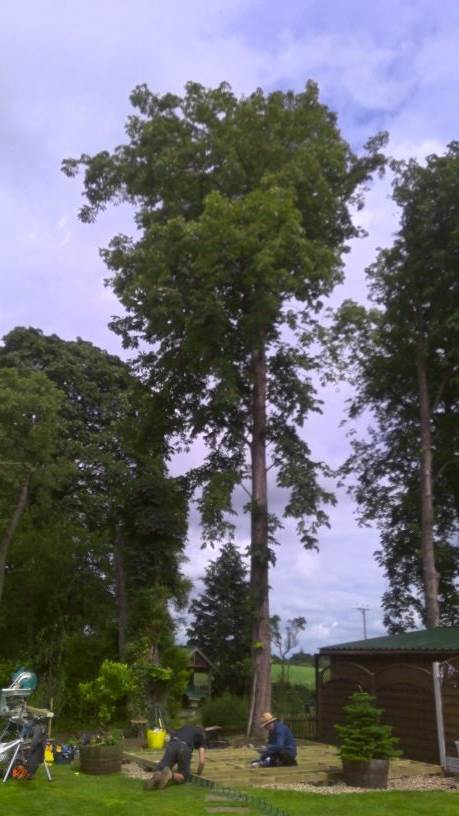 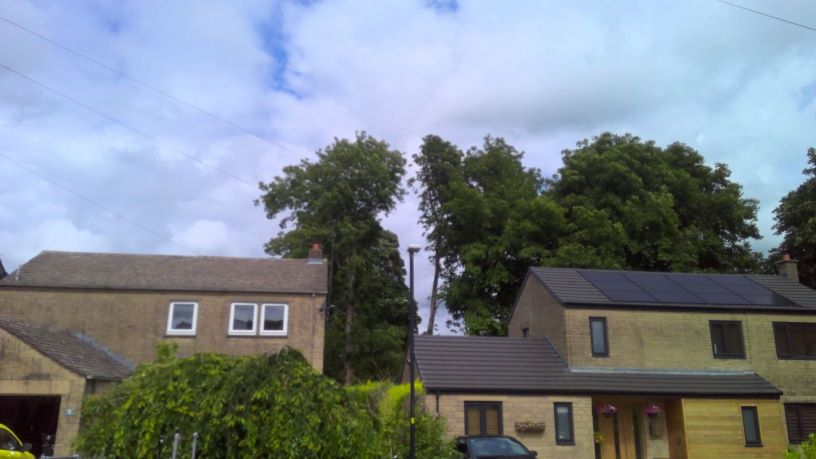 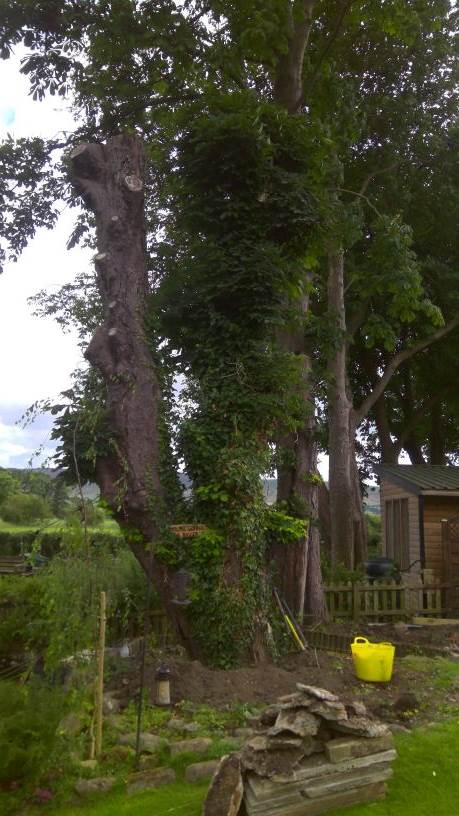 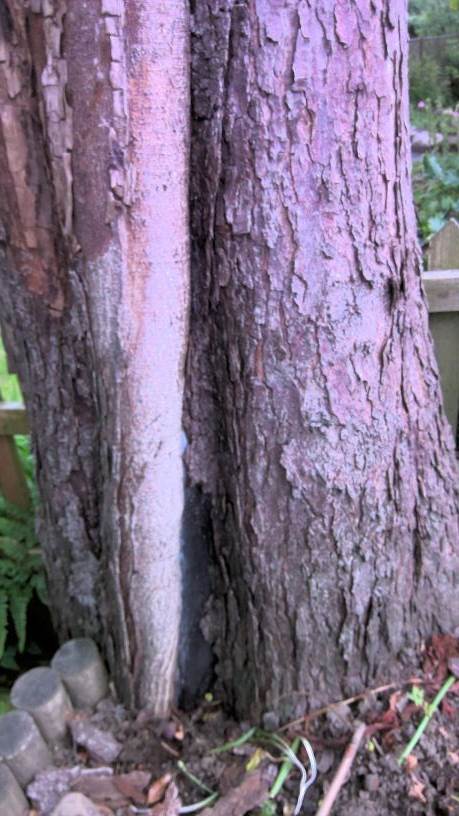 VISUAL TREE ASSESSMENT / COMMENTSFollowing from my site visit on 5 July 2023, there is not enough evidence to justify the felling of the Second Tree (T2), due to the amenity value, signs of good vigour, good reactive growth to historic defects, potential of altered exposure to the remaining group and the negative impact on the local treescape should this tree be removed.A brief email has been submitted detailing “signs of honey fungus (Armillaria).  This is a root rot disease and can affect the stability of the tree.” By Maple Dean Tree ServicesIdentifying the Rhizomorphs on site and under dead wood is not a sign that the tree and roots have been colonised and due to the importance of this protected tree, the Council require a full survey to be carried out on T2 so the Council can make an informed decision.  It is advised a PICUS (P) or Resistograph (R) test be utilised as this will show the amount of decay present (P) or sound structural wood (R) present, which will evidence the decision.T1 has low amenity value, however it has a very low risk of failure due to having no crown and is thriving as a habitat pole.  The Council cannot refuse the felling works to this tree, however the replacement 2 alders will be conditioned as due to the stem being retained the replacement planting was not enforced.VISUAL TREE ASSESSMENT / COMMENTSFollowing from my site visit on 5 July 2023, there is not enough evidence to justify the felling of the Second Tree (T2), due to the amenity value, signs of good vigour, good reactive growth to historic defects, potential of altered exposure to the remaining group and the negative impact on the local treescape should this tree be removed.A brief email has been submitted detailing “signs of honey fungus (Armillaria).  This is a root rot disease and can affect the stability of the tree.” By Maple Dean Tree ServicesIdentifying the Rhizomorphs on site and under dead wood is not a sign that the tree and roots have been colonised and due to the importance of this protected tree, the Council require a full survey to be carried out on T2 so the Council can make an informed decision.  It is advised a PICUS (P) or Resistograph (R) test be utilised as this will show the amount of decay present (P) or sound structural wood (R) present, which will evidence the decision.T1 has low amenity value, however it has a very low risk of failure due to having no crown and is thriving as a habitat pole.  The Council cannot refuse the felling works to this tree, however the replacement 2 alders will be conditioned as due to the stem being retained the replacement planting was not enforced.VISUAL TREE ASSESSMENT / COMMENTSFollowing from my site visit on 5 July 2023, there is not enough evidence to justify the felling of the Second Tree (T2), due to the amenity value, signs of good vigour, good reactive growth to historic defects, potential of altered exposure to the remaining group and the negative impact on the local treescape should this tree be removed.A brief email has been submitted detailing “signs of honey fungus (Armillaria).  This is a root rot disease and can affect the stability of the tree.” By Maple Dean Tree ServicesIdentifying the Rhizomorphs on site and under dead wood is not a sign that the tree and roots have been colonised and due to the importance of this protected tree, the Council require a full survey to be carried out on T2 so the Council can make an informed decision.  It is advised a PICUS (P) or Resistograph (R) test be utilised as this will show the amount of decay present (P) or sound structural wood (R) present, which will evidence the decision.T1 has low amenity value, however it has a very low risk of failure due to having no crown and is thriving as a habitat pole.  The Council cannot refuse the felling works to this tree, however the replacement 2 alders will be conditioned as due to the stem being retained the replacement planting was not enforced.VISUAL TREE ASSESSMENT / COMMENTSFollowing from my site visit on 5 July 2023, there is not enough evidence to justify the felling of the Second Tree (T2), due to the amenity value, signs of good vigour, good reactive growth to historic defects, potential of altered exposure to the remaining group and the negative impact on the local treescape should this tree be removed.A brief email has been submitted detailing “signs of honey fungus (Armillaria).  This is a root rot disease and can affect the stability of the tree.” By Maple Dean Tree ServicesIdentifying the Rhizomorphs on site and under dead wood is not a sign that the tree and roots have been colonised and due to the importance of this protected tree, the Council require a full survey to be carried out on T2 so the Council can make an informed decision.  It is advised a PICUS (P) or Resistograph (R) test be utilised as this will show the amount of decay present (P) or sound structural wood (R) present, which will evidence the decision.T1 has low amenity value, however it has a very low risk of failure due to having no crown and is thriving as a habitat pole.  The Council cannot refuse the felling works to this tree, however the replacement 2 alders will be conditioned as due to the stem being retained the replacement planting was not enforced.VISUAL TREE ASSESSMENT / COMMENTSFollowing from my site visit on 5 July 2023, there is not enough evidence to justify the felling of the Second Tree (T2), due to the amenity value, signs of good vigour, good reactive growth to historic defects, potential of altered exposure to the remaining group and the negative impact on the local treescape should this tree be removed.A brief email has been submitted detailing “signs of honey fungus (Armillaria).  This is a root rot disease and can affect the stability of the tree.” By Maple Dean Tree ServicesIdentifying the Rhizomorphs on site and under dead wood is not a sign that the tree and roots have been colonised and due to the importance of this protected tree, the Council require a full survey to be carried out on T2 so the Council can make an informed decision.  It is advised a PICUS (P) or Resistograph (R) test be utilised as this will show the amount of decay present (P) or sound structural wood (R) present, which will evidence the decision.T1 has low amenity value, however it has a very low risk of failure due to having no crown and is thriving as a habitat pole.  The Council cannot refuse the felling works to this tree, however the replacement 2 alders will be conditioned as due to the stem being retained the replacement planting was not enforced.VISUAL TREE ASSESSMENT / COMMENTSFollowing from my site visit on 5 July 2023, there is not enough evidence to justify the felling of the Second Tree (T2), due to the amenity value, signs of good vigour, good reactive growth to historic defects, potential of altered exposure to the remaining group and the negative impact on the local treescape should this tree be removed.A brief email has been submitted detailing “signs of honey fungus (Armillaria).  This is a root rot disease and can affect the stability of the tree.” By Maple Dean Tree ServicesIdentifying the Rhizomorphs on site and under dead wood is not a sign that the tree and roots have been colonised and due to the importance of this protected tree, the Council require a full survey to be carried out on T2 so the Council can make an informed decision.  It is advised a PICUS (P) or Resistograph (R) test be utilised as this will show the amount of decay present (P) or sound structural wood (R) present, which will evidence the decision.T1 has low amenity value, however it has a very low risk of failure due to having no crown and is thriving as a habitat pole.  The Council cannot refuse the felling works to this tree, however the replacement 2 alders will be conditioned as due to the stem being retained the replacement planting was not enforced.VISUAL TREE ASSESSMENT / COMMENTSFollowing from my site visit on 5 July 2023, there is not enough evidence to justify the felling of the Second Tree (T2), due to the amenity value, signs of good vigour, good reactive growth to historic defects, potential of altered exposure to the remaining group and the negative impact on the local treescape should this tree be removed.A brief email has been submitted detailing “signs of honey fungus (Armillaria).  This is a root rot disease and can affect the stability of the tree.” By Maple Dean Tree ServicesIdentifying the Rhizomorphs on site and under dead wood is not a sign that the tree and roots have been colonised and due to the importance of this protected tree, the Council require a full survey to be carried out on T2 so the Council can make an informed decision.  It is advised a PICUS (P) or Resistograph (R) test be utilised as this will show the amount of decay present (P) or sound structural wood (R) present, which will evidence the decision.T1 has low amenity value, however it has a very low risk of failure due to having no crown and is thriving as a habitat pole.  The Council cannot refuse the felling works to this tree, however the replacement 2 alders will be conditioned as due to the stem being retained the replacement planting was not enforced.VISUAL TREE ASSESSMENT / COMMENTSFollowing from my site visit on 5 July 2023, there is not enough evidence to justify the felling of the Second Tree (T2), due to the amenity value, signs of good vigour, good reactive growth to historic defects, potential of altered exposure to the remaining group and the negative impact on the local treescape should this tree be removed.A brief email has been submitted detailing “signs of honey fungus (Armillaria).  This is a root rot disease and can affect the stability of the tree.” By Maple Dean Tree ServicesIdentifying the Rhizomorphs on site and under dead wood is not a sign that the tree and roots have been colonised and due to the importance of this protected tree, the Council require a full survey to be carried out on T2 so the Council can make an informed decision.  It is advised a PICUS (P) or Resistograph (R) test be utilised as this will show the amount of decay present (P) or sound structural wood (R) present, which will evidence the decision.T1 has low amenity value, however it has a very low risk of failure due to having no crown and is thriving as a habitat pole.  The Council cannot refuse the felling works to this tree, however the replacement 2 alders will be conditioned as due to the stem being retained the replacement planting was not enforced.VISUAL TREE ASSESSMENT / COMMENTSFollowing from my site visit on 5 July 2023, there is not enough evidence to justify the felling of the Second Tree (T2), due to the amenity value, signs of good vigour, good reactive growth to historic defects, potential of altered exposure to the remaining group and the negative impact on the local treescape should this tree be removed.A brief email has been submitted detailing “signs of honey fungus (Armillaria).  This is a root rot disease and can affect the stability of the tree.” By Maple Dean Tree ServicesIdentifying the Rhizomorphs on site and under dead wood is not a sign that the tree and roots have been colonised and due to the importance of this protected tree, the Council require a full survey to be carried out on T2 so the Council can make an informed decision.  It is advised a PICUS (P) or Resistograph (R) test be utilised as this will show the amount of decay present (P) or sound structural wood (R) present, which will evidence the decision.T1 has low amenity value, however it has a very low risk of failure due to having no crown and is thriving as a habitat pole.  The Council cannot refuse the felling works to this tree, however the replacement 2 alders will be conditioned as due to the stem being retained the replacement planting was not enforced.VISUAL TREE ASSESSMENT / COMMENTSFollowing from my site visit on 5 July 2023, there is not enough evidence to justify the felling of the Second Tree (T2), due to the amenity value, signs of good vigour, good reactive growth to historic defects, potential of altered exposure to the remaining group and the negative impact on the local treescape should this tree be removed.A brief email has been submitted detailing “signs of honey fungus (Armillaria).  This is a root rot disease and can affect the stability of the tree.” By Maple Dean Tree ServicesIdentifying the Rhizomorphs on site and under dead wood is not a sign that the tree and roots have been colonised and due to the importance of this protected tree, the Council require a full survey to be carried out on T2 so the Council can make an informed decision.  It is advised a PICUS (P) or Resistograph (R) test be utilised as this will show the amount of decay present (P) or sound structural wood (R) present, which will evidence the decision.T1 has low amenity value, however it has a very low risk of failure due to having no crown and is thriving as a habitat pole.  The Council cannot refuse the felling works to this tree, however the replacement 2 alders will be conditioned as due to the stem being retained the replacement planting was not enforced.RELATED ISSUES:YESYESNONOYESNOPlanning Application Highway issueHighway issueHighway issueStatutory UndertakerDamage to property (proven)Damage to property (proven)Damage to property (proven)Health & safety issuesNuisanceNuisanceNuisanceOther (describe)*Garden ManagementGarden ManagementGarden ManagementAMENITY EVALUATION:    AMENITY EVALUATION:    YESYESNONOCarried outCarried outN/AN/AN/AN/ANecessary Necessary N/AN/AN/AN/AApplication works appropriate?YES    & NO  Split DecisionWhy?  T1 Habitat Pole has no amenity value but good habitat and biodiversity value pre commencement survey for nesting birds and protected species will be conditioned.Why?  T1 Habitat Pole has no amenity value but good habitat and biodiversity value pre commencement survey for nesting birds and protected species will be conditioned.Alternative works more appropriate?  YES     Describe Alternative Works: T2 requires a full tree survey as mentioned above, preferably with a PICUS (P) or Resistograph (R) test be utilised as this will show the amount of decay present (P) or sound structural wood (R) present, which will evidence the decision to either safely retain, crown reduce by 15 - 20% to minimise failure and protect adjacent trees or fell and replace.Describe Alternative Works: T2 requires a full tree survey as mentioned above, preferably with a PICUS (P) or Resistograph (R) test be utilised as this will show the amount of decay present (P) or sound structural wood (R) present, which will evidence the decision to either safely retain, crown reduce by 15 - 20% to minimise failure and protect adjacent trees or fell and replace.